https://youtu.be/GDSEOjq7ZZs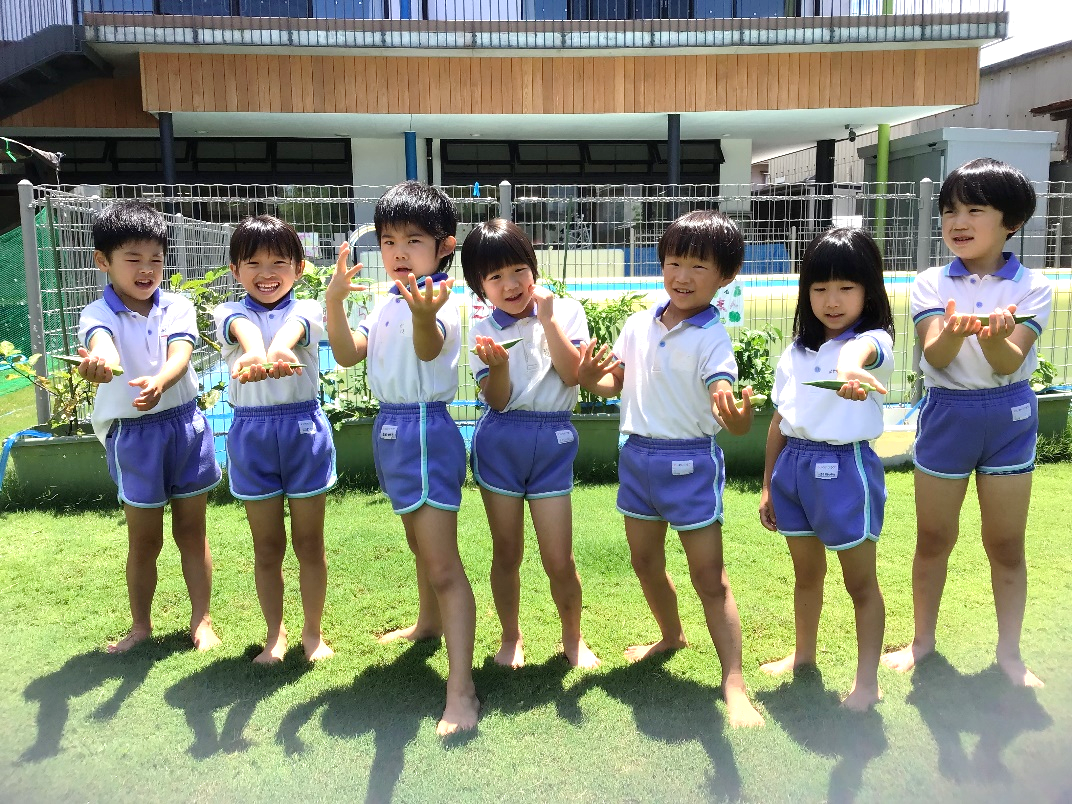 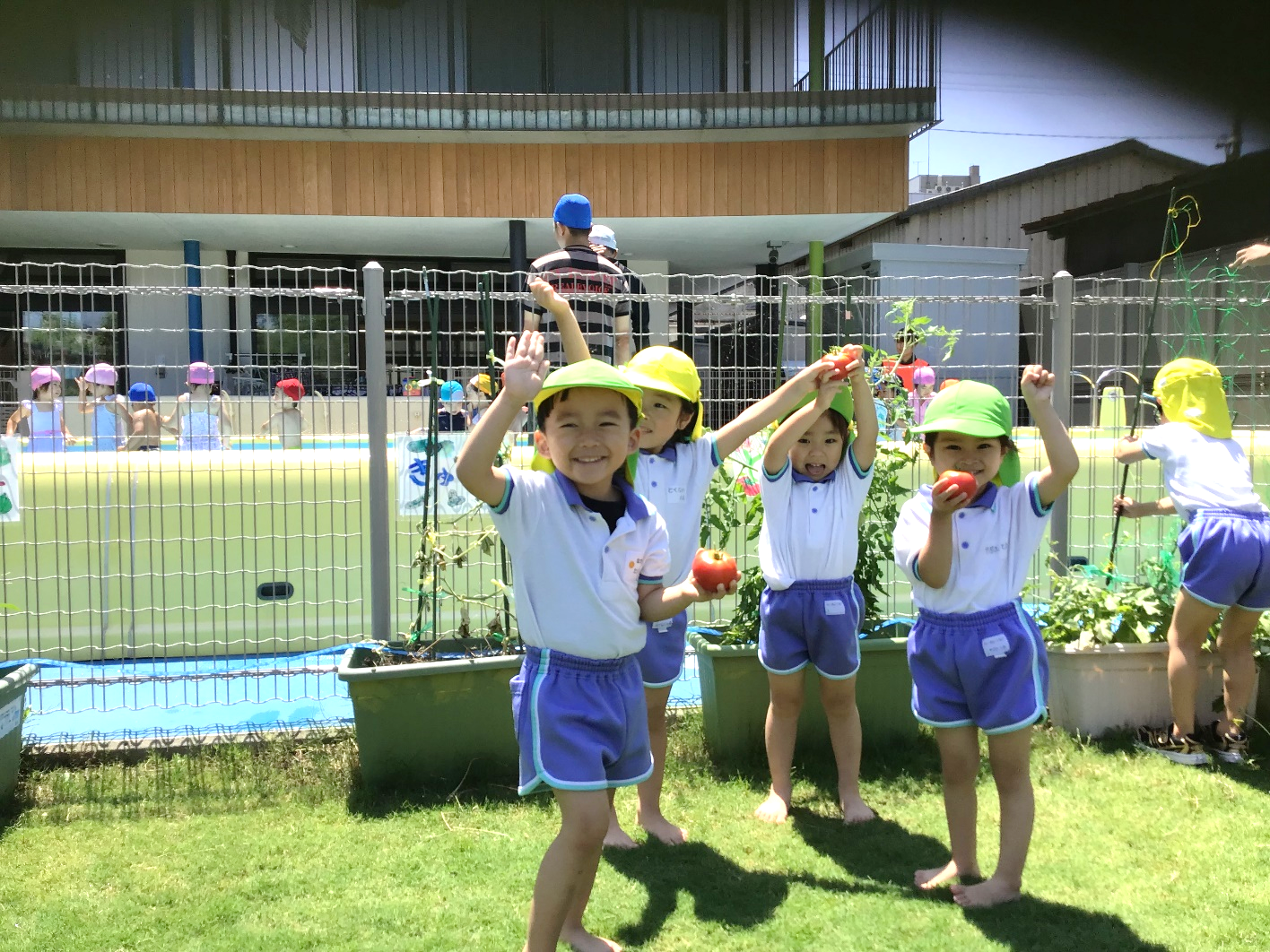 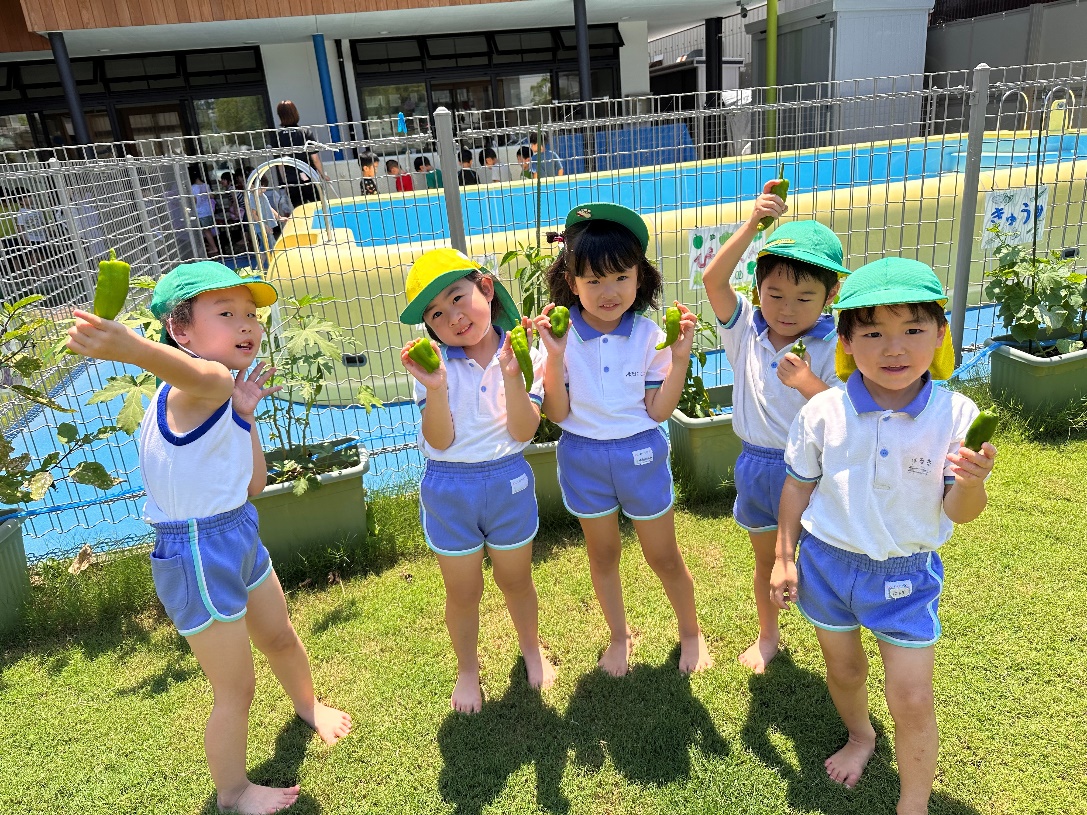 